M.I.R. Parents Inc 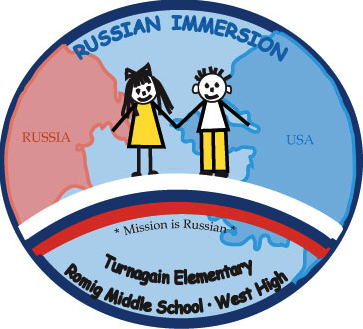 Turnagain Elem, Romig J.H. & West H.S. Membership Meeting MinutesMay 11, 2017, 6:40 pmElena’s Relo 13 at West HighCall to Order and Welcome 6:40 pmPresident's Report- Heather ProbascoHad a great year, excited for next. Concerned about teacher ratios at the elementary level, contact Heather if you want to help. Secretary Report- Brooke Dudley	1.	Presentation of minutes / approvalMotion to approve: Maria BelozertsevaSecond: Angie Cagle Treasurer's Report- Karen Biggs/Kristian Dahl	1.	Review of current financial statementsWithin budget for 12 grade graduationAdded line for OWL awardsDid transfer from checking to savings for the trip to Russia next year this is how we make sure that money is earmarked for the trip. We are spending a small amount to reserve Balto Seppala for 1st grade picnic this spring.Old Business:Russian exchange students visit (Mar 28-Apr 8) Went well. Suggestion for next time: hosts have the schedule for all the happenings but the non-host families. Next time make sure everyone has the schedule. Maslenitsa-Thank you cards need finished.K-6 Summer Camp, June 12- we don’t have enough now but we will try to send home a flyer. 12th grade Graduation/Owl awards- Heather Probasco would like to recognize students quarterly in elementary level maybe school wide. Elena suggests we do something smaller “Owlet” kids would need to get a certain number to get an Owl award which should only be 1 time per year. We can do an award ceremony 1 time per year. Quarterly give a certificate and morning announcement. Kerrigan Beagley says can we limit the speeches. It is a requirement of the ASD that every student who graduates and gets a chord must speak. Discussion regarding this. Suggestions to limit speech time. There will be more graduates next year. Plan to add a budget line and committees for next year if membership approves. 6th grade graduation-Ms. Erickson passes along that she had heard neighborhood kids had hurt feelings because neighborhood 6th grade didn’t get their own graduation. Elena suggests we just step up and do a whole school 6th grade graduation give certificates. Ms. Ballard says there is something organized now. We can offer stuff like plates/bowls etc, we can also provide a guest speaker. Heather Ballard says she will see what they need and get back to us. New Business:Board Member ElectionsMaria Belozertseva. is stepping down there are no takers. Ms. Pustina might be VP if nobody else does it. Brooke Dudley also willing to be VP if we find a secretary. Secretary term is up Nobody here volunteers or nominates anyone.Financial Planning for Russian Exchange- Member Tommy Kibbler has created a planning tool on excel. The purpose is to help kids learn about saving money for a long term goal and to help families plan ahead for the expense of the travel to Russia. This was presented by Brooke Dudley. Suggestion added to invite kids who have traveled to Russia to talk about the trip when we present the financial planning tool in September. Would like a way to reach all students not just parents who can go to meetings we will ask Ms. Cote. United Nations Day 2k/5k- Need a chairperson. Maria Belozertseva is proposing Melissa Shein. Karen Biggs has the binder she will help but can’t be there on the day of the race. Lots of work to be done in August. 2017-18 Calendar- Presented. Good of the OrderElena Farkas says there used to be a newsletter. Maria Belozertseva volunteers to do the newsletter next year. Elena Farkas would like to bring back parent Russian lessons. We need someone with computer skills to help with web development. We need a payment button that links to Quickbooks. Kerrigan Beagley presents idea of purchasing a coin operated pencil dispenser for West High. 120 pencils covers cost of machine. High school kids are often unprepared. Kids don’t like change but end up with it from the Eagles Cash. Can have kids stock machine with pencils, adults only collect cash. Before we vote on this we have to get approval of admin at West High. Movement to submit proposal for 1 pencil dispenser machine to West High School by Angie CagleSeconded by Maria BelozertsevaAdjourn 8:40 pmUpcoming Calendar:Saturday Sept 9: 12:00 MIR meeting and picnic/potluck Connect with MIR:  mirparents.org -- russianimmersionak@gmail.com  --  facebook.com/AnchorageMIR